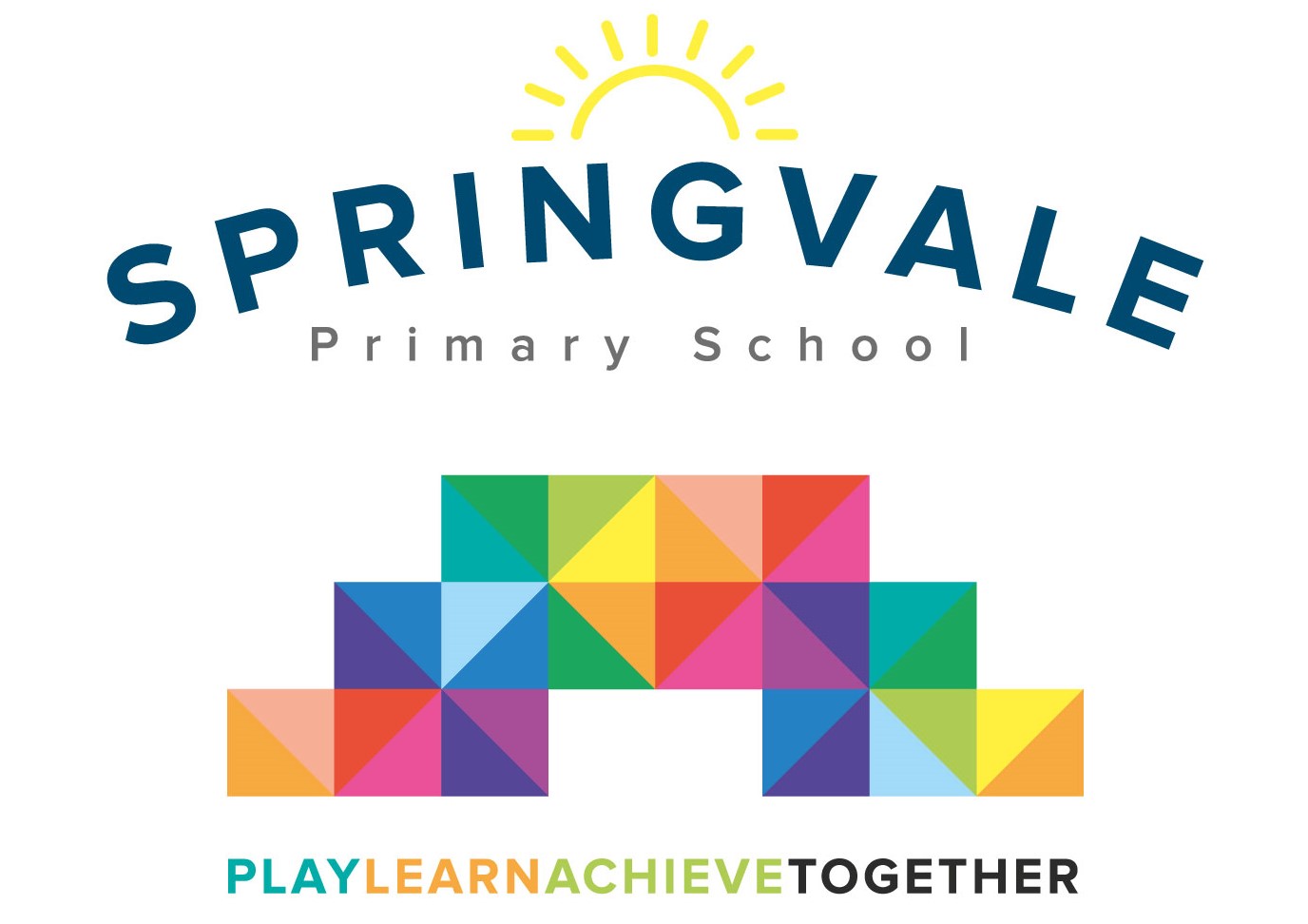 Athletics Competition- Y6				Tuesday 5th June 2018Dear parent/carer,I am delighted to confirm that we have entered an athletics competition against 7 other Barnsley schools. The event will take place at Dorothy Hyman Sports Centre (Cudworth, Barnsley… the postcode is S72 8LH) on Friday 15th June 2018. The event begins at 1pm and it will run until 3pm. We will be back for 3.45pm approximately. The permission slip below must be completed and returned for children to take part. Children will be transported by coach at no cost to parents.We will have lunch at 12.15pm so that we can leave at 12.30pm to arrive at 1pm.Children require an outdoor PE kit, a warm jacket and a water bottle. Parents are quite welcome to attend the event and you may take your child from the event at 3pm if you prefer.#PlaytogetherLearntogetherAchievetogetherKind RegardsMr L McClureHeadteacherMy child can take part in the athletics competition.I will collect my child from the event by 3pm ___________________OrI will collect my child from school at 3.45pm ___________________Name _______________________________ Class ___________________________Signed by parent _____________________________________